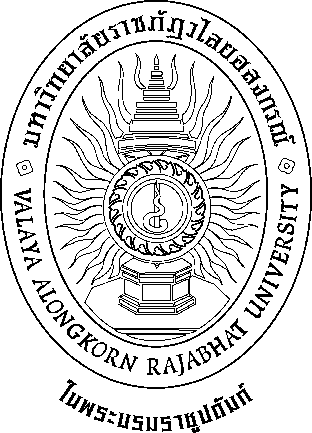 TQF 3: Details of the CourseCourse Code [Course Code][Name of the Course in Thai]  [Name of the Course in English]Instructor Responsible for the Course [Please indicate the Academic Rank, Name, and Surname]Instructor of the Course[Please indicate the Academic Rank, Name, and Surname]Academic Semester[Academic Semester] Academic Year 255[Academic Year]The Course as a Part of the [Degree Program]Program [Program] New/Revised Curriculum of the [Academic Year]Faculty of [Faculty of the Curriculum]Valaya Alongkorn Rajabhat University under the Royal PatronagePathum Thani ProvinceTable of ContentTQF 3: Details of the CourseName of the Institute: Valaya Alongkorn Rajabhat University under the Royal Patronage, Pathum Thani ProvinceProgram/Faculty: Name of the Program/ FacultyPart 1: General InformationCourse Code and Name of the CourseCode:	…………………………………………………………………………….(in Thai)…………………………………………………………………………….(in English)			Number of Credits…………………(Number of Credits) …………/……./…….(Number of Theory Hours/Practical Hours/ Self-study Hours)Curriculum and Type of Course……………………(Degree) ……………………(Program) ……………………(Type of Course)  (General  Education, Core Course/ free Elective Course) ……………………(Compulsory Course/ Elective Course)Instructor Responsible for the Course and Instructor of the CourseInstructor Responsible for the Course ………………………………..(Please indicate the academic rank, name and surname)Instructor of the Course ………………………..(Please indicate the academic rank, name and surname)Academic Semester/ Year of StudentsAcademic Semester …………………..…………………….. Year of Students ……………………………………Pre-requisite Course if neededCourse Code of the Pre-requisite Course ……………………………………………………………………………Co-requisite Course if neededCourse Code of the Co-requisite Course …………………………………………………………………………….BuildingRoom ………………………………………………………. Building ……………………………………………………………Date of the Latest Curriculum ImprovementDay………………………………………Month……………………………………..Year………………………………………Part 2: Aims and ObjectivesCourse AimsCourse Objectives…………………………………………………………………………………………………………………………………………………………………………………………………………………………………………………………………Objectives of Course Development/ ImprovementObjectives of Course Development/ Improvement …………………………………………………………..………………………………………………………………………………………………………………………………………………Part 3: Characteristics and ManagementCourse DescriptionCourse Description......................................................................................................................………………………………………………………………………………………………………………………………………..Number of Hours per SemesterNumbers of Hours for Consult and Academic Guidance for Individual Student…………………………………………………………………………………………………………..……......hrs/per weekPart 4:  Development of Students’ Learning OutcomesExamplePlan for Responsibility of Standard of Learning Outcomes from Curriculum to Courses (Please indicate the details)Ethics and Moral1.1 Ethics and Moral to Be DevelopedExample:- Realization of value, ethics and moral, sacrifice and honesty- Self-discipline, punctuality, self-responsibility and social responsibility- Leadership and follower, team work- Humbleness toward elderly- Respect the university rules and regulations- Having ethics in academic and professional fieldsMethods of TeachingExample:- Two-way communication, giving students opportunity to ask, answer the question or express ideas concerning ethics and moral- Case study of wrong doing in ethics and moral- Group discussion and learning exchange- SimulationMethods of EvaluationExample:- Evaluation from class attendance- Examination learning principles, punctuality, submit of class work- Correct reference in students’ report- Acceptance of others’ opinions in class- Evaluation of case study2.	Knowledge2.1 Received knowledgeExample- Having wide and systematic basic knowledge and understanding ways of life- Having understanding about progress in special field, acknowledgement of research work concerning problem solving- Acknowledgement of practice in accordance of rules and regulations which are changed in time2.2 Methods of Teaching	Instructors use student-centered methods such as two-way communication by emphasizing students’ self-study, co-operative learning, and students learning by themselves from books, documents and internet2.3 Methods of EvaluationExample- Quiz, mid-term and final- Research and report- Report of practice3.	Cognitive Skill3.1 Cognitive Skills needed to Be DevelopedExample- Ability to analyze and express opinions in class and outside- Ability to search for academic information, compile and revise academic documents, analyze academic information and write academic report3.2 Methods of TeachingExample- Problem Based Learning (PBL)- Class Discussion and Brain Storming3.3 Method of EvaluationExample- Evaluation from answering the questions and expression of opinions individually and in group- Progress of report4.	Interpersonal Skills and Responsibility 4.1 Interpersonal Skills and Responsibility needed to Be DevelopedExample- Responsibility for assigned work- Ability to adjust themselves in group work in all situations- Suitable performance and expression of opinions4.2 Methods of TeachingExample-  Class and external activities for students’ interaction toward other students and other personnel- Group assignment within students’ friends and with other students so as to make students be able to work with their friends or outsiders- Assignment of individual responsibility in group workMethods of EvaluationExample- Evaluation of class participation- Evaluation of submission of report of students’ work and assignments- Self and peer evaluation according to the given form5.	Numerical Analysis, Communication and Information Technology Skill5.1 Numerical Analysis, Communication and Information Technology Skill needed to Be DevelopedExample- Ability to create instruments in information technology and to present the work- Ability to select information resource- Ability to search for information and follow the change from the internet- Ability to use the Thai language in questioning, answering and reporting suitably5.2 Method of TeachingExample- Use of interesting, clear and easy to understand media and instructional methods in class- Use of information stimulating students to acknowledge the importance of information technology in searching and presenting information- Suggestion of techniques in searching information and information sources- Assignment needed to use information technology- Students have to present their work both orally and with document and technological media- Practical experiment5.3 Method of EvaluationExample- Evaluation from report, questions and class discussion- Evaluation from performance and report of performancePart 5: Lesson Plan and EvaluationLesson Plan   Plan for Learning Evaluation ExamplePart 6: Instructional ResourcesMain documents and books………………………………………………………………………………………………………………………………………………Main documents and information………………………………………………………………………………………………………………………………………………Suggested documents and information………………………………………………………………………………………………………………………………………………Part 7: Evaluation and Development of Course ManagementStrategies for students’ achievementExample- Instructor and students’ discussion- Instructor evaluation and course evaluationStrategies for evaluationExample- Students’ evaluation of instructors- Curriculum committee’s evaluation of instructors through class observation and student representative’s interview- Results of examinationInstructional DevelopmentExample- Use of evaluation for improvement by- Instructional seminar- Curriculum and Extra-curriculum researchRevision of standard of student achievementExampleAssigning committee of evaluation to revise student achievement in each course by sampling test paper to analyze the way of checking paper both in raw score and t-score within the time setRevision and planning of development of course achievementExampleCurriculum having methods of revision of course achievement through the consideration of the following items:- Students’ evaluation of instructors- Committee’s evaluation of instructors- Report of each course by instructorsAfter revision of course achievement, the instructors responsible for the course have to revise the content and strategies of teaching and present the way of development and improvement of instructional management to the curriculum committee so as to propose the opinions and summarize the development plan to be used in the following academic year.PartsDetailsPages1General Information12Aims and Objectives23Characteristics and Management4Development of Students’ Learning Outcomes5Lesson Plan and Evaluation6Instructional Resources7Evaluation and Improvement of Course ManagementLectureSupplementaryPracticeSelf-Study…………………hrs      …………………hrs      …………………hrs      …………………hrs      Ethics and MoralEthics and MoralEthics and MoralEthics and MoralEthics and MoralKnowledgeKnowledgeKnowledgeKnowledgeKnowledgeCognitive SkillCognitive SkillCognitive SkillCognitive SkillInterpersonal Skills and ResponsibilityInterpersonal Skills and ResponsibilityInterpersonal Skills and ResponsibilityInterpersonal Skills and ResponsibilityInterpersonal Skills and ResponsibilityNumerical Analysis, Communication and Information Technology SkillNumerical Analysis, Communication and Information Technology SkillNumerical Analysis, Communication and Information Technology SkillNumerical Analysis, Communication and Information Technology SkillDomain of Psychomotor SkillDomain of Psychomotor Skill1234512345123412345123412WeekItem/DetailNumber of HoursInstructional Activities and AidsInstructor1 (Day/Month/Year)……………………..……………………..……………………..……………………..……………………..……………………..……………………..……………………..2 (Day/Month/Year)……………………..……………………..……………………..……………………..……………………..……………………..……………………..……………………..3 (Day/Month/Year)……………………..……………………..……………………..……………………..……………………..……………………..……………………..……………………..4 (Day/Month/Year)……………………..……………………..……………………..……………………..……………………..……………………..……………………..……………………..5 (Day/Month/Year)……………………..……………………..……………………..……………………..……………………..……………………..……………………..……………………..6 (Day/Month/Year)……………………..……………………..……………………..……………………..……………………..……………………..……………………..……………………..7 (Day/Month/Year)……………………..……………………..……………………..……………………..……………………..……………………..……………………..……………………..8 (Day/Month/Year)Mid-termMid-termMid-termMid-term9 (Day/Month/Year)……………………..……………………..……………………..……………………..……………………..……………………..……………………..……………………..10 (Day/Month/Year)……………………..……………………..……………………..……………………..……………………..……………………..……………………..……………………..11 (Day/Month/Year)……………………..……………………..……………………..……………………..……………………..……………………..……………………..……………………..12 (Day/Month/Year)……………………..……………………..……………………..……………………..……………………..……………………..……………………..……………………..WeekItem/DetailNumber of HoursInstructional Activities and AidsInstructor13 (Day/Month/Year)……………………..……………………..……………………..……………………..……………………..……………………..……………………..……………………..14 (Day/Month/Year)……………………..……………………..……………………..……………………..……………………..……………………..……………………..……………………..15 (Day/Month/Year)……………………..……………………..……………………..……………………..……………………..……………………..……………………..……………………..16 (Day/Month/Year)……………………..……………………..……………………..……………………..……………………..……………………..……………………..……………………..17 (Day/Month/Year)Final (Using Test in Paper)Final (Using Test in Paper)Final (Using Test in Paper)Final (Using Test in Paper)ActivityLearning OutcomeMethod of EvaluationWeek of EvaluationRatio of Evaluation11. Ethics and Moral 4. Interpersonal Skills and Responsibility1. Class attendance2. Class participation, asking and expressing opinions3. Honesty4. Submission of students’ work within the given timeAll semester20%22. Knowledge1. Mid-term2. Final           81630%30%33. Cognitive Skill4. Numerical Analysis, Communication and Information Technology Skill1. Case study 2. Report of students’ research and self-study  3. Students’ presentation          11-135-155-1520%